Заявка-анкетана участие в региональном этапе Всероссийского конкурса методических разработок в помощь организаторам  технического творчества обучающихся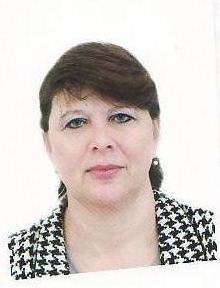 Просим принять на конкурс работу Праздник  «Путешествие в космос»Номинация  Методические разработки воспитательных мероприятий, направленных  на популяризацию научно- технического творчестваАвтор Полухина Елена ПетровнаДолжность педагог дополнительного образования     научная степень нетСведения об образовании  высшее, Белгородский государственный педагогический институт  им. М.С.Ольминского, учитель  историиСтаж работы 33 годаКвалификационная категория без категории  Домашний телефон 89205911568 E-mail: val.sut@yandex.ruПолное название образовательной организации: муниципальное учреждение дополнительного образования «Валуйская городская станция юных техников» Белгородской области Телефон: 8(47236) 3-15-61 Адрес 309996, Белгородская область, город Валуйки, улица Степана Разина, 10Даю свое согласие  на обработку персональных данныхПедагог дополнительного образования                             Полухина Е.П.                                Директор МУ ДО ВГСЮТ:                                                  Седина О.В.                                          «13» апреля 2017 г.